СОВЕТ ДЕПУТАТОВ муниципального образования ЧЕРКАСский сельсовет Саракташского района оренбургской области   четвертый созывР Е Ш Е Н И ЕШестого заседания Совета депутатов муниципального образования Черкасский сельсовет четвертого созыва16 февраля 2021 года                         с. Черкассы                                    № 25 О принятии  объектов недвижимости из собственности муниципального образования Саракташский район Оренбургской области в собственность муниципального образования Черкасский сельсовет Саракташского района Оренбургской области.          В соответствии Федеральным законом от 06.10.2003 года № 131-ФЗ «Об общих принципах организации местного самоуправления в Российской Федерации», статьёй  22 Устава  муниципального образования Черкасский сельсовет, решением Совета депутатов муниципального образования Саракташский район  от 12.02.2021 № 62 «О передаче муниципального имущества из собственности муниципального образования Саракташский район Оренбургской области в собственность муниципального образования  Черкасский сельсовет Саракташского района Оренбургской области», в целях предоставления жилых помещений детям–сиротам и детям, оставшимся без попечения родителей, по договорам специализированного жилого помещения, а так же ветеранам боевых  действий  по договорам социального найма,     Совет депутатов муниципального образования Черкасский сельсоветРЕШИЛ:         1. Утвердить перечень муниципального имущества, принимаемых из собственности муниципального образования Саракташский район Оренбургской области в собственность муниципального образования Черкасский сельсовет Саракташского района Оренбургской области, согласно приложению.           2. Контроль  за  исполнением данного решения возложить  на постоянную комиссию Совета депутатов сельсовета по бюджетной, налоговой и финансовой политике, собственности и экономическим вопросам, торговле и быту (Алекбашева О.Б).                            3. Настоящее решение вступает в силу после дня его обнародования и  подлежит размещению на официальном сайте администрации муниципального образования Черкасский сельсовет Саракташского района Оренбургской области в сети «Интернет». Председатель Совета депутатов,Глава муниципального образования				    Т.В. Кучугурова.  Приложение к решению Совета депутатовмуниципального образованияЧеркасский сельсоветот 16.02.2021  № 25                           Переченьимущества,  передаваемого  из собственности  муниципального образования Саракташский район Оренбургской области  в  собственность муниципального образования  Черкасский сельсовет Саракташского района Оренбургской области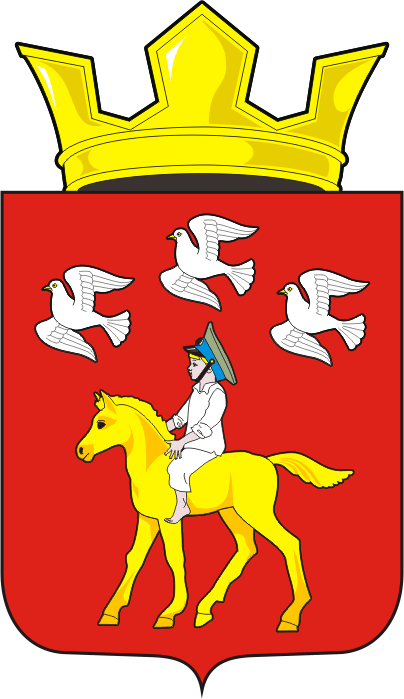 Разослано:Администрации Саракташского района, администрации сельсовета, прокуратуре района,  постоянной комиссии, места для обнародования, официальный сайт администрации сельсовета, в дело.№ п/п№ п/пНаименование и характеристика имуществаНаименование и характеристика имуществаАдрес (местонахождение) объектаАдрес (местонахождение) объектаСтоимость, руб.Стоимость, руб.ПРИНИМАЕМОЕ ИМУЩЕСТВОПРИНИМАЕМОЕ ИМУЩЕСТВОПРИНИМАЕМОЕ ИМУЩЕСТВОПРИНИМАЕМОЕ ИМУЩЕСТВОПРИНИМАЕМОЕ ИМУЩЕСТВОПРИНИМАЕМОЕ ИМУЩЕСТВОПРИНИМАЕМОЕ ИМУЩЕСТВОПРИНИМАЕМОЕ ИМУЩЕСТВО1Жилой дом блокированной застройки кадастровый номер 56:26:1902001:973, площадь 36,9 кв.м., количество этажей- 1, в том числе подземных -0, год завершения строительства-2020Российская Федерация, Оренбургская область, Саракташский муниципальный район, сельское поселение Черкасский сельсовет, село Александровка, улица Оренбургская, № 8/1Российская Федерация, Оренбургская область, Саракташский муниципальный район, сельское поселение Черкасский сельсовет, село Александровка, улица Оренбургская, № 8/11135530,001135530,002Жилой дом блокированной застройки кадастровый номер 56:26:1902001:971 площадь 36,9 кв.м., количество этажей- 1, в том числе подземных -0, год завершения строительства-2020Российская Федерация, Оренбургская область, Саракташский муниципальный район, сельское поселение Черкасский сельсовет, село Александровка, улица Оренбургская, № 8/2Российская Федерация, Оренбургская область, Саракташский муниципальный район, сельское поселение Черкасский сельсовет, село Александровка, улица Оренбургская, № 8/21135530,001135530,003Жилой дом блокированной застройки кадастровый номер 56:26:1902001:972, площадь 36,9 кв.м., количество этажей- 1, в том числе подземных -0, год завершения строительства-2020Российская Федерация, Оренбургская область, Саракташский муниципальный район, сельское поселение Черкасский сельсовет, село Александровка, улица Оренбургская, № 8/3Российская Федерация, Оренбургская область, Саракташский муниципальный район, сельское поселение Черкасский сельсовет, село Александровка, улица Оренбургская, № 8/31135530,001135530,004Жилой дом блокированной застройки кадастровый номер 56:26:1902001:974, площадь 36,9 кв.м., количество этажей- 1, в том числе подземных -0, год завершения строительства-2020Российская Федерация, Оренбургская область, Саракташский муниципальный район, сельское поселение Черкасский сельсовет, село Александровка, улица Оренбургская, № 8/4Российская Федерация, Оренбургская область, Саракташский муниципальный район, сельское поселение Черкасский сельсовет, село Александровка, улица Оренбургская, № 8/41135530,001135530,00